Kursarbeit WP Biologie	Musterlösung und AuswertungName	Klasse:	Bewertungshinweis: 
Vier Punkte werden für die Darstellung vergeben:lesbare Schriftgeordnete Darstellung Bearbeitung gemäß der AufgabenstellungAufg.Erwartete Lösung Max. Pkt.Err. Pkt.1KLP-Bezug:SuS können das Prinzip der Fotosynthese als Prozess der Energieumwandlung von Lichtenergie in chemisch gebundene Energie erläutern und der Zellatmung gegenüberstellen (UF4, E1 ).Die Fotosynthese ist der bedeutendste Vorgang für das Leben auf der Erde, weil damit den Lebewesen Energie zur Verfügung gestellt wird (2). Die Sonne schickt Lichtenergie zur Erde. Pflanzen wandeln diese Energie im Laufe der Fotosynthese in chemische Energie um und speichern sie in Nährstoffen (2). Andere Lebewesen fressen Pflanzenteile und nehmen damit die chemische Energie auf. Mit Hilfe dieser Energie können die Lebewesen ihre Körpertemperatur aufrechterhalten oder Arbeit verrichten, wie z. B. sich bewegen (2).6Summe Aufgabe 162KLP-Bezug: siehe Aufgabe 14Summe Aufgabe 243KLP-Bezug:SuS können Experimente zur Fotosyntheserate strukturiert dokumentieren (K3).komplett richtige Reihenfolge = 2 Pkt., eine Vertauschung = 1 Pkt., mehr als eine Vertauschung = 0 Pkt.komplett richtig benannt = 2 Pkt., ein Fehler = 1 Pkt., mehr als ein Fehler = 0 Pkt.)4Summe Aufgabe 3Summe Aufgabe 344KLP-Bezug:
SuS können semiquantitative Aussagen zum Einfluss abiotischer Faktoren auf die Fotosyntheserate experimentell ermitteln (E5, E6).a) Durch  die Probe wird Sauerstoff nachgewiesen.b) Bei dem Versuch mit den Wasserpestsprossen in den „Wassersorten“ Leitungswasser, verdünntes Mineralwasser mit Kohlensäure sowie abgekochtes Wasser (kein CO2) wird deutlich, dass im abgekochten Leitungswasser keine Gasbläschen entstehen. Im Leitungswasser werden 5 Bläschen pro 10s gezählt. Im Wasser mit Kohlensäure entstehen mit 17 Bläschen pro 10s sogar dreimal so viele Bläschen.c) Ohne Kohlenstoffdioxid findet keine Fotosynthese statt. Je mehr Kohlenstoffdioxid  vorhanden ist, desto höher ist die Fotosyntheseleistung.242Summe Aufgabe 4Summe Aufgabe 485KLP-Bezug:
SuS können naturwissenschaftliche Probleme erkennen, in Teilprobleme zerlegen und dazu Fragestellungen formulieren.(E1)
SuS können auf der Grundlage vorhandener Hypothesen zu untersuchende Variablen (unabhängige und abhängige Variablen, Kontrollvariablen) identifizieren und diese in Untersuchungen und Experimenten systematisch verändern bzw. konstant halten.(E4)a) Ist Licht für die Fotosynthese / Stärkeproduktion notwendig? b) Ist Chlorophyll für die Fotosynthese / Stärkeproduktion notwendig? 4Summe Aufgabe 5Summe Aufgabe 5468Summe Aufgabe 6Summe Aufgabe 68DarstellungDarstellung4SummeSumme38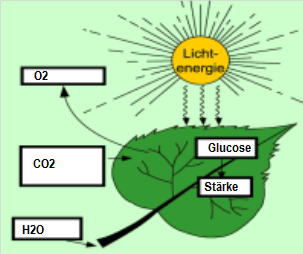 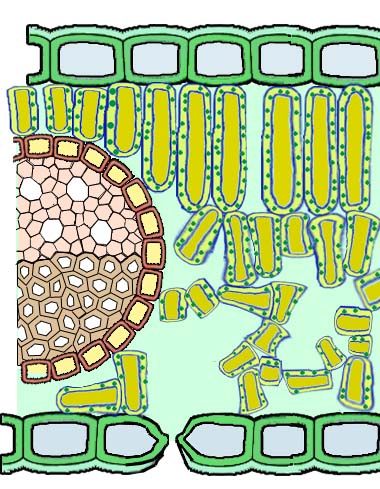 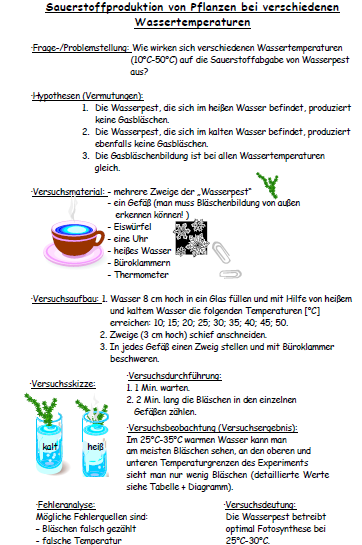 